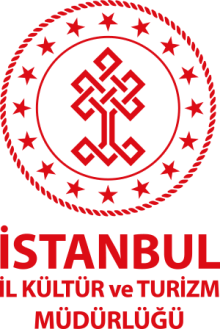 DENİZ TURİZMİ ARAÇLARI TURİZM İŞLETMESİ BELGESİ TALEBİNDE İSTENEN BELGELER (YATLAR İÇİN)Doğrudan Deniz Turizmi Araçları Turizm İşletmesi Belgesi Talebinde bulunan kişi ve kuruluşlar; 2634 Sayılı Turizmi Teşvik Kanunu uyarınca, 24.07.2009 tarih ve 27298 sayılı Resmi Gazetede yayımlanarak yürürlüğe giren “DENİZ TURİZMİ  YÖNETMELİĞİ” ve ilgili tebliğ  esaslarına göre hazırlayacakları belgeler ile birlikte ( İstiklal Cad. Atlas Pasajı No:131/2 Beyoğlu/İSTANBUL) adresinde bulunan Müdürlüğümüze İSTANBUL VALİLİĞİ havaleli dilekçe ile  müracaat etmeleri gerekmektedir. Belge talepleri için; müracaat dosyasında aşağıda belirtilen belgelerin aslı veya aslını vermeye yetkili mercii veya noterce onaylanmış örnekleri bulunacaktır.1-Başvuru Dilekçesi,2-Ticaret Sicil Gazetesi,3-İmza Sirküleri,4-Teminat, (Denetimden sonra yatırılacak)5-Sigorta Poliçesi,6-Denize Elverişlilik Belgesi, 7-Vekaletname,8-Tonilato Belgesi,9-Kira Sözleşmesi,10-Gemi Tasdiknamesi,11-Vergi Levhası,      